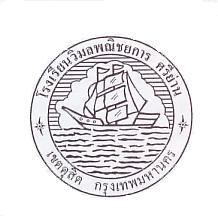 ชื่อไทย……ระบบร้านค้า Otop  ชื่ออังกฤษ.......... THE SYSTEM STORE OTOPนายนรเทพ  เพ็ชรอินทร์นายวรพล  ธนวิวัฒน์โครงการนี้เป็นส่วนหนึ่งของการศึกษาตามหลักสูตร  ประกาศนียบัตรวิชาชีพชั้นสูงสาขาวิชาคอมพิวเตอร์ธุรกิจ  โรงเรียนวิมลพณิชยการ ศรีย่านปีการศึกษา 2554(กระดาษเปล่ารองปกใน 1 แผ่น)ใบรับรองโครงการโรงเรียนวิมลพณิชยการ ศรีย่านเรื่อง 	ระบบร้าน OTOPโดย 	นายนรเทพ  เพ็ชรอินทร์ 	รหัส 53155254นายวรพล     ธนวิวัฒน์	รหัส 53177863ได้รับอนุมัติให้นับเป็นส่วนหนึ่งของการศึกษาตามหลักสูตรประกาศนียบัตรวิชาชีพชั้นสูงสาขาวิชาคอมพิวเตอร์ธุรกิจ 	_________________________หัวหน้าภาควิชาคอมพิวเตอร์ธุรกิจ(……………………………)_________________________ที่ปรึกษาภาควิชาคอมพิวเตอร์ธุรกิจ(……………………………)วันที่…………เดือน…………………………….พ.ศ……………..คณะกรรมการสอบโครงการ_________________________________ประธานกรรมการ( อ.โดม                 เจริญศิริ)_________________________________กรรมการ(อ.มลทิรา             แดงดี )_________________________________กรรมการ( อ.ทัตเทพ           มั่นประเทศ )ระบบร้าน OTOPนายนรเทพ   เพ็ชรอินทร์นายวรพล   ธนวิวัฒน์โครงการนี้เป็นส่วนหนึ่งของการศึกษาตามหลักสูตรประกาศนียบัตรวิชาชีพชั้นสูงสาขาวิชาคอมพิวเตอร์ธุรกิจโรงเรียนวิมลพณิชยการ ศรีย่านปีการศึกษา 2554ชื่อ 		: นายนรเทพ   เพ็ชรอินทร์  		  นายวรพล    ธนวิวัฒน์    	ชื่อเรื่อง 		: ระบบร้าน OTOP   	สาขาวิชา 	: คอมพิวเตอร์ธุรกิจ    	สาขางาน 	: -    	ที่ปรึกษา 	: อาจารย์ทัตเทพ    มั่นประเทศ    	ปีการศึกษา 	: 2554บทคัดย่อโครงการ เรื่องระบบร้านค้า OTOPมีจุดมุ่งหมายเพื่อ………………………………………………………………………………………………………………………………………………………………………………………………………………………………………………………………………………………………………………………………………………………………………………………………………………………………………………………………………………………………………………………………………………………………………………………………………………………………………………………………………………………………………………………………………………………………………………………………………………………………………………………………	กิตติกรรมประกาศคำขอบคุณผู้ให้ความช่วยเหลือต่าง ๆ ……………………………………………………………..………………………………………………………………………………………………………………………………………………………………………………………………………………………………………………………………………………………………………………………………………………………………………………………………………………………………………………………………………………………………………………………………………………………………………………………………………………………………………………………………………………………………………………………………………………………………………………………………………………………………………………………………………………………………………………………………นายนรเทพ   เพ็ชรอินทร์         นายวรพล    ธนวิวัฒน์สารบัญเรื่อง 											หน้าบทคัดย่อ 										คกิตติกรรมประกาศ 									งสารบัญตาราง 										ชสารบัญรูป 										ซบทที่ 1 บทนำ 										11.1 ความเป็นมาของโครงการ1.2 วัตถุประสงค์ของโครงการ1.3 ขอบเขตของโครงการ1.4 วิธีการดำเนินการ1.5 ผลที่คาดว่าจะได้รับ1.6 นิยามศัพท์บทที่ 2 เอกสารและงานวิจัยที่เกี่ยวข้อง2.1 ระบบร้านค้าออนไลน์2.2 การติดต่อกับฐานข้อมูล(Visual Basic 6.0) 2.3 งานวิจัยที่เกี่ยวข้อง (ถ้ามี)บทที่ 3 วิธีดำเนินงานโครงการ/วิธีดำเนินการวิจัย3.1 แผนภาพบริบท(Context Diagram)3.2 DFD (Data Flow Diagram)3.3 Data Table3.4 Page Layoutบทที่ 4 การแสดงผลหน้าจอบทที่ 5 สรุปผลและข้อเสนอแนะ5.1 สรุปผลการดำเนินงาน5.2 ปัญหาและอุปสรรคของระบบงาน5.3 ข้อเสนอแนะและแนวทางในการพัฒนาสารบัญ(ต่อ)บรรณานุกรมภาคผนวก ก.ภาคผนวก ข.ประวัติผู้จัดทำสารบัญตารางหน้าตารางที่ 2.1………………………..สารบัญรูปหน้า		รูปที่ 3.1 ..................................บทที่ 1บทนำ1. ความเป็นมาของโครงการกล่าวถึงความเป็นมา เหตุจูงใจที่ต้องทำโครงการนี้2. วัตถุประสงค์ของโครงการ2.1 เพื่อสร้างหุ่นยนต์ดูดฝุ่นแบบอัตโนมัติ2.2 เพื่อศึกษาหลักการทำงานของไมโครคอนโทรลเลอร์ MCS-512.3 เพื่อศึกษาหลักการทำงานของอัตราโซนิค2.4 เพื่อศึกษาการทำงานของสเต็ปปิ้งมอเตอร์3. ขอบเขตของโครงการ (ระบุขอบเขตของงานที่ต้องการทำ ใช้เครื่องมือและอุปกรณ์อะไรบ้าง)3.1 เดินหลบสิ่งกีดขวางได้อย่างอัตโนมัติ3.1.1 เดินตามเส้นสีขาว3.1.2 เดินได้เฉพาะบริเวณที่มีแสงสว่าง3.1.2.1 เดินได้เฉพาะแสงสว่างไม่น้อยกว่า 100 ลักส์3.2 ใช้กับแหล่งจ่ายตรงขนาด 12 โวลต์4. ประโยชน์ที่ได้รับจากโครงการประโยชน์ที่ได้จากการทำโครงการ โดยเขียนเป็นข้อ ๆ5. วิธีการดำเนินการเขียนเป็นลำดับขั้นตอนในการปฏิบัติดำเนินงาน ตั้งแต่เริ่มต้นหาหัวเรื่องที่สนใจ จนกระทั่งการจัดทำคู่มือโครงการ6. นิยามศัพท์นิยามศัพท์ที่เกี่ยวข้องที่สำคัญเพื่อให้เกิดความเข้าใจในงานบทที่ 2เอกสารและงานวิจัยที่เกี่ยวข้องในการศึกษาเรื่องระบบร้านค้า OTOP ผู้วิจัยได้รวบรวมแนวคิดทฤษฎีและหลักการต่างๆจากเอกสารและงานวิจัยที่เกี่ยวข้องดังต่อไปนี้2.1 ระบบร้านค้าออนไลน์2.2 การติดต่อกับฐานข้อมูล(Visual Basic 6.0)2.3 งานวิจัยที่เกี่ยวข้องท (ถ้ามี)	2.1 ระบบร้านค้าออนไลน์	      ระบบร้านค้าออนไลน์ คือ......................................................................................................บทที่ 3วิธีดำเนินโครงการดำเนินการ/วิธีดำเนินการวิจัยกล่าวถึงออกแบบโดยละเอียด ยกตัวอย่างดังต่อไปนี้3.1  แผนภาพบริบท(Context Diagram)                                  พร้อมทั้งอธิบายการทำงานของแต่ละภาคอย่างละเอียด3.2 DFD (Data Flow Diagram)3.3 Data Tableบทที่ 4การออกแบบหน้าจอ4.1 ขั้นตอนการออกแบบหน้าจอ- วิธีการ/ขั้นตอน อาจเขียนเป็น Flow Chart4.2 ภาพหน้าจอและคำอธิบายใต้ภาพ4.3 CODE คำสั่งในแต่ละหน้าการทำงานบทที่ 5สรุป อภิปรายผลและข้อเสนอแนะ5.1 สรุปผลการทดลอง-ส่วนนี้จะสรุปเกี่ยวกับวัตถุประสงค์ของโครงการ วิธีดำเนินโครงการได้แก่ เครื่องมือที่ใช้ในการรวบรวมข้อมูล การวิเคราะห์ข้อมูลและผลการทดลอง5.2 ปัญหาและอุปสรรคในการทดลอง สอดคล้องหรือขัดแย้งในทางทฤษฎีอย่างไร- ส่วนนี้จะเป็นการอภิปรายผล ว่าทำไมผลการทดลองจึงเป็นเช่นนี้ สอดคล้องหรือขัดแย้งในทางทฤษฎีอย่างไร ปัญหาและอุปสรรคในการทดลอง (ปัญหาทางเทคนิค)5.3 ข้อเสนอแนะและแนวทางในการพัฒนา- สิ่งที่คาดว่าเป็นไปได้ เพื่อให้สามารถพัฒนาต่อไป ได้อย่างสมเหตุสมผลบรรณานุกรมภาษาไทยหนังสือ(-) ชื่อผู้แต่ง . ชื่อหนังสือ . พิมพ์ครั้งที่ . จังหวัด ; สำนักพิมพ์ . ปี พ.ศ. ที่พิมพ์ .ตัวอย่าง(1)ธนัท ชัยยุทธ . วงจรอิเล็กทรอนิกส์พื้นฐาน . พิมพ์ครั้งที่ 3 . กรุงเทพมหานคร ; อักษรเจริญทัศน์ . 2545 .(2)ปรีชา ชนะสงคราม และ สมพล ศรีสะอ้าน . มอเตอร์กระแสตรงพื้นฐาน . กรุงเทพมหานคร ; ซีเอ็ดยูเคชั่น . 2545 .วารสาร()ชื่อผู้แต่ง . "ชื่อเรื่อง" . ชื่อวารสาร . ฉบับที่ ; หน้าที่ .ตัวอย่าง(3)ยืน ภู่สุวรรณ. "การใช้คอมพิวเตอร์ช่วยในการเรียนการสอน". วารสารไมโครคอมพิวเตอร์.         ฉบับที่ 126       กุมภาพันธ์ 2545 ; 120-129.หมายเหตุ ให้เรียงลำดับชื่อผู้แต่งตามลำดับตัวอักษรภาษาไทยและใส่หมายเลขกำกับแต่ละรายการไว้หน้า โดยเขียนไว้ในเครื่องหมาย  (   )ภาษาอังกฤษใช้รูปแบบเดียวกับภาษาไทย และเรียงลำดับผู้แต่งตามอักษรภาษาอังกฤษ เช่น(4)Heinich, Robert and Russal, Jame D. Instructional Media : the New Technologies of Instruction.         : John Wiley&Sons Inc.,1982.เว็บไซต์ถ้ามีการอ้างอิงข้อมูลจากเว็บไซต์ ให้อ้างอิงเป็นชื่อเว็บไซต์ที่อ้างถึงข้อมูลอยู่ และเรียงลำดับตามอักษรภาษาอังกฤษ(5) แหล่งที่มาของข้อมูล  http://www.elecnet.chandra.ac.th/tipntrick/stepper/index.html  สืบค้นวันที่.........(6) แหล่งที่มาของข้อมูล  http://www.kmitnb.ac.th/mte/motor/index.html  สืบค้นวันที่.........ประวัติผู้จัดทำชื่อ - สกุลชื่อเรื่อง (ชื่อโครงการ)สาขาวิชาประวัติประวัติส่วนตัววัน เดือน ปี ที่เกิด อายุที่อยู่ (ปัจจุบัน)ประวัติการศึกษาปี พ.ศ. 2549 ระดับมัธยมศึกษาปีที่ 3โรงเรียน...........................................ปี พ.ศ. 2552  ระดับประกาศนียบัตรวิชาชีพ  สาขางานคอมพิวเตอร์ โรงเรียนวิมลพณิชยการ ศรีย่านส่วนประกอบของโครงการ1. ปก ทำด้วยกระดาษแข็ง และชื่อหัวข้อโครงการ ชื่อโครงการ ชื่อผู้จัดทำโครงการวิชาและปีการศึกษาที่จบ สันข้างพิมพ์ชื่อโครงการและปีการศึกษาที่จบ1.1 ใบรองปก มีไว้เพื่อยึดปกให้ติดกับเล่มหนังสือ และช่วยป้องกันเนื้อหนังสือเมื่อปกหลุดใช้กระดาษสีขาวปล่อยเป็นแผ่นซ้อนบนหนังสือ1.2 ปกใน ข้อความในปกจะเหมือนกับปกแข็งด้านนอกทุกอย่างและเป็นภาษาไทย พิมพ์ไม่ใช้ตัวหนา1.3 ใบรองปกหลัง อยู่ก่อนปกหลังเป็นกระดาษเปล่าสีขาว2. ใบรับรองโครงการ ใบรับรองโครงการ อนุมัติให้นับโครงการ ระดับประกาศนียบัตรวิชาชีพชั้นสูง สาขาวิชาไฟฟ้ากำลัง สาขางานเครื่องกลไฟฟ้า นี้เป็นส่วนหนึ่งของการศึกษาตามหลักสูตรประกาศนียบัตรวิชาชีพชั้นสูง ต้องมีการอนุมัติผลจากกรรมการผู้สอบ จึงจะสมบูรณ์3. บทคัดย่อ ให้เขียนบทคัดย่อ เป็นการสรุปย่อความหลักการและเหตุผลความสำคัญของเนื้อหาที่จัดทำ4. กิตติกรรมประกาศ เป็นการแสดงคำอุทิศความดีของหนังสือให้แก่ผู้มีพระคุณ ซึ่งได้ให้ความช่วยเหลือสนับสนุนจนโครงการสำเร็จด้วยดี5. สารบัญ เป็นหน้าบอกรายการและตำแหน่งของเนื้อหาสาระในเล่ม เช่นบอกบทอยู่หน้าที่เท่าใดอาจเพิ่มหน้าสารบัญตาราง และสารบัญภาพประกอบเพิ่มเติม6. เนื้อเรื่องบทที่ 1 บทนำบทที่ 2 เอกสารและงานวิจัยที่เกี่ยวข้องบทที่ 3 วิธีดำเนินโครงการ/วิธีดำเนินการวิจัยบทที่ 4 ผลการทดลอง/วิจัย และการวิเคราะห์ข้อมูลบทที่ 5 สรุป อภิปรายและข้อเสนอแนะหมายเหตุ รายละเอียดแต่ละบท ได้แสดงไว้ในหน้าที่บทต่าง ๆ ข้างต้นแล้ว7. บรรณานุกรม เอกสารอ้างอิง เป็นรายการแสดงรายชื่อหนังสือที่ใช้ค้นคว้าหรืออ้างอิงต้องพิมพ์ให้ถูกต้อง และดูรายละเอียดได้ในหน้าบรรณานุกรม8. ภาคผนวก เป็นส่วนข้อมูลอื่น ๆ ที่ต้องการเพิ่มเติม และ มีความสำคัญในการค้นคว้า และใช้เป็นอ้างอิงได้ เช่น Data sheet รายการอุปกรณ์ ภาพถ่ายชิ้นงาน โปรแกรมควบคุมการทำงานแต่ละเรื่องแบ่งเป็นภาคผนวก ก ภาคผนวก ข ตามความเหมาะสม9. ประวัติ ผู้จัดทำ แสดงชื่อ อายุ การศึกษา ประสบการณ์ อาชีพ และ ความสามารถของผู้จัดทำโครงการ เป็นกระดาษหน้าสุดท้ายของเนื้อหา ถ้าผู้จัดทำมากกว่า 1 คน ให้คนแยกคนละหน้ารายละเอียดการพิมพ์* การพิมพ์ให้ใช้ตัวอักษร AngsanaUPC เท่านั้น โดยมีข้อกำหนดดังนี้1. บทที่ และชื่อเรื่องบท ใช้ขนาด 18 แบบ หนา ห่างจากขอบบน 2. หน้าอื่นที่ไม่ใช่หน้าบท ให้ห่างจากขอบบน 3. ถ้าเป็นการพิมพ์ข้อความปกติใช้ ขนาด 16 และ หัวข้อเนื้อหา ให้ใช้ ขนาด 16 แบบหนา4. การใช้ภาษาอังกฤษให้ใช้รูปแบบเดียวกันรูปแบบที่เป็นภาษาไทย* การตั้งหน้ากระดาษ1. ขอบบน 2. ขอบซ้าย 3. ขอบขวา 4. ขอบล่าง * ขึ้นต้นบทใหม่ให้คำว่า "บทที่.." ห่างจากขอบบน  และไม่พิมพ์ตัวเลขบอกหน้า* ตัวเลขบอกหน้าให้พิมพ์บนตำแหน่งของขอบบนขวา ห่างจากขอบกระดาษด้านบน  และห่างจากขอบขวา  และตัวอักษร AngsanaUPC ขนาดปกติ 16* ตั้งแต่บทคัดย่อจนถึงบทที่ 1 ให้พิมพ์เลขหน้าขอบล่าง ตรงกลาง เป็นภาษาไทยและมีวงเล็บ โดยเริ่มหน้าบทคัดย่อเป็น (ค) ไปจนถึงหน้าก่อนบทที่ 1การจัดหน้ากระดาษNOData NameTypesizeDescriptionData Value1.IdText5รหัสพนักงานPrimary Key